Coordonnées personnelles                        M  ☐         Mme  ☐Nom			Prénom  ………………………………..	Né (e) le	└┴┴┴┴┴┴┴┘Adresse  …………………………………………………………………………………………………………………….Code postal	└┴┴┴┴┘	Ville		 Fixe        └┴┴┴┴┴┴┴┴┴┘	 Portable      └┴┴┴┴┴┴┴┴┴┘	Courriel : ………………………………………………………………………………………………………….Coordonnées professionnelles :Courriel : ……………………………………………………………………………………………………………..Conjoint  et / ou  enfantsNom			Prénom			Né (e) le └┴┴┴┴┴┴┴┘Nom			Prénom			Né (e) le └┴┴┴┴┴┴┴┘Nom			Prénom			Né (e) le └┴┴┴┴┴┴┴┘Tarifs Adhésion ATSCAF EssonneIMPORTANT : Les enfants de - 16 ans n'acquittent pas de cotisation.☐   Je consens à transmettre mes données personnelles à l’ATSCAF, qui s’engage :A les utiliser conformément aux dispositions légales prévues par le Règlement Général sur la Protection des Données (RGDP) du 27 avril 2016 et dans le strict respect des objectifs pour lesquels l’ATSCAF a été constituée.A ne pas transmettre ces données personnelles à d’autres tiers.☐   J’autorise l’ATSCAF à m’adresser les revues éditées par l’association ;☐   J’autorise l’ATSCAF à m’adresser des informations par messagerie électronique.Si consentement de votre part, vous voudrez bien cocher les cases correspondantes.NOTA : Vous bénéficiez d’un droit d’accès, de rectification, de portabilité, d’effacement de celles-ci ou une limitation du traitement. Vous pouvez vous opposer au traitement des données vous concernant et disposez du droit de retirer votre consentement à tout moment en vous adressant à : Pour les informations locales : à l’association à laquelle vous êtes adhérents atscaf.essonne@gmail.comPour les informations nationales : à l’ATSCAF fédérale atscaf-informatique@finances.gouv.frDate : 	………………	Signature : ……………….Bulletin à renvoyer, accompagné d'un chèque établi à l'ordre de l'ATSCAF Essonne à :Michelle Tinat   : 117 D, rue Louis Baudoin   -   91100 Corbeil-Essonnes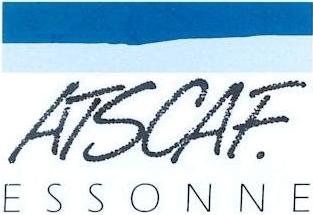 Bulletin d'adhésionSaison 2021/2022Nouvel adhérent  ☐         Renouvellement  ☐                                                        N° Adhérent : ……………TarifsTarifsNombreTarifTotal1 / Fonctionnaire Minefi Principal adhérent15,00 €ou Autre administrationConjoint  et / ou  enfant8,00 €2 / Non fonctionnairePrincipal adhérent20,00 €Conjoint  et / ou  enfant8,00 €3 / Chaque adhérent d'une autre ATSCAF (joindre un justificatif)3 / Chaque adhérent d'une autre ATSCAF (joindre un justificatif)8,00 €Etes-vous intéressé(e) par :Les randonnées pédestresOui   ☐      Non   ☐Les voyagesOui   ☐      Non   ☐Les sorties culturellesOui   ☐      Non   ☐